        КАРАР                                                 № 127                                      РЕШЕНИЕ«27 » март        2014й.                                                                       «27 » марта     2014г.Об утверждении генерального плана сельского поселения  Еремеевский  сельсовет муниципального района  Чишминский  район Республики Башкортостан  В соответствии со ст. 28 ФЗ от 06.10.2003г.  № 131-ФЗ «Об общих принципах организации местного самоуправления в Российской Федерации» (в редакции от 16.10.2012 N 173-ФЗ), ст. 24 Градостроительного кодекса Российской Федерации, Уставом сельского поселения  Еремеевский  сельсовет муниципального района  Чишминский  район Республики Башкортостан, в целях соблюдения прав человека на благоприятные условия жизнедеятельности, прав и законных интересов правообладателей земельных участков и объектов капитального строительства, а также рассмотрев заключение комиссии по проведению публичных слушаний, Совет сельского поселения  Еремеевский  сельсовет, РЕШИЛ:1Утвердить генеральный план сельского поселения  Еремеевский  сельсовет муниципального района  Чишминский  район Республики Башкортостан по результатам публичных слушаний  от 28 февраля  2014 года.2.Настоящее решение обнародовать в установленном порядке.3.Контроль за исполнением настоящего решения поручить комиссии Совета по развитию предпринимательства, земельным вопросам, благоустройства сельского поселения  Еремеевский  сельсовет муниципального района  Чишминский район Республики Башкортостан.Глава сельского поселения 		      Еремеевский  сельсовет муниципального районаЧишминский  район Республики Башкортостан                                              В.М.КарачуринаБаШКортостан  РеспубликАҺы          ШишмӘ районы    МУНИЦИПАЛЬ РАЙОНЫныҢ         ӢӘРМИ АУЫЛ СОВЕТЫ   ауыл биЛӘмӘҺе   СОВЕТЫ     452172, Йәрми  ауылы, Ẏзәк  урам, 18тел.: 2-47-00, 2-47-41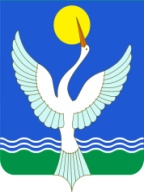                     СОВЕТ СЕЛЬСКОГО ПОСЕЛЕНИЯ  ЕРЕМЕЕВСКИЙ сельсоветМУНИЦИПАЛЬНОГО РАЙОНАЧишминскИЙ районРЕСПУБЛИКИ БАШКОРТОСТАН452172, с.Еремеево,  ул.Центральная, 18тел.: 2-47-00, 2-47-41